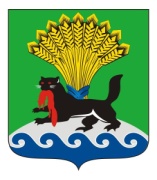 РОССИЙСКАЯ ФЕДЕРАЦИЯИРКУТСКАЯ ОБЛАСТЬИРКУТСКОЕ РАЙОННОЕ МУНИЦИПАЛЬНОЕ ОБРАЗОВАНИЕАДМИНИСТРАЦИЯПОСТАНОВЛЕНИЕот «_01_» сентября  2017г.     			  		                                           № 329Об утверждении Порядка определения видов и перечней особо ценного движимого имущества муниципальных автономных и бюджетных учреждений Иркутского районного муниципального образованияВ целях упорядочения принятия решений об определении видов и перечней особо ценного движимого имущества муниципальных автономных и бюджетных учреждений Иркутского районного муниципального образования, руководствуясь   частью  11  статьи 9.2  Федерального  закона  от 12.01.1996   № 7-ФЗ «О некоммерческих организациях», частью 3 статьи 3 Федерального закона от 03.11.2006 № 174-ФЗ «Об автономных учреждениях», статьями 39, 45, 54 Устава Иркутского районного муниципального образования, администрация Иркутского районного муниципального образованияПОСТАНОВЛЯЕТ:	Утвердить прилагаемый Порядок определения видов и перечней особо ценного движимого имущества муниципальных автономных и бюджетных учреждений Иркутского районного муниципального образования.Руководителям структурных подразделений администрации Иркутского районного муниципального образования, в ведении которых находятся муниципальные бюджетные и автономные учреждения Иркутского районного муниципального образования, довести настоящее постановление до сведения руководителей подведомственных муниципальных бюджетных и автономных учреждений.Признать утратившим силу постановление администрации Иркутского районного муниципального образования от 24.12.2010 № 7952 «О порядке определения видов особо ценного движимого имущества муниципальных бюджетных и автономных учреждений Иркутского районного муниципального образования». Отделу по организации делопроизводства и работе с обращениями граждан организационно-технического управления администрации Иркутского районного муниципального образования внести в оригинал постановленияадминистрации Иркутского районного муниципального образования от 24.12.2010 № 7952 «О порядке определения видов особо ценного движимого имущества муниципальных бюджетных и автономных учреждений Иркутского районного муниципального образования» информацию о признании акта утратившим силу.  Опубликовать настоящее постановление в газете «Ангарские огни», разместить на официальном сайте Иркутского районного муниципального образования в информационно-телекоммуникационной сети «Интернет» по адресу www.irkraion.ru.Настоящее постановление вступает в силу с 01 января 2018 года.Контроль исполнения настоящего постановления возложить на заместителя Мэра района.Мэр района                                                                                              Л.П. Фролов                                                                             УТВЕРЖДЕНпостановлением  администрацииИркутского районного                              муниципального образованияот  01.09.2017   № 329Порядокопределения видов и перечней особо ценного движимого имущества муниципальных бюджетных и автономных учреждений Иркутского районного муниципального образования1. Настоящий Порядок разработан в соответствии с законодательством Российской Федерации, муниципальными правовыми актами Иркутского районного муниципального образования и устанавливает порядок определения видов и перечней особо ценного движимого имущества муниципальных бюджетных и автономных учреждений Иркутского районного муниципального образования (далее – муниципальное учреждение).2. В состав особо ценного движимого имущества муниципального учреждения подлежит включению:а) движимое имущество, балансовая стоимость которого превышает 50000 (пятьдесят тысяч) рублей за объект;б) иное движимое имущество, балансовая стоимость которого составляет менее 50000 (пятидесяти тысяч) рублей, без которого осуществление муниципальным учреждением  предусмотренных его уставом основных видов деятельности  будет существенно затруднено;в) движимое имущество, отчуждение которого осуществляется в специальном порядке, установленном законами и иными нормативными правовыми актами Российской Федерации.3. Решение о включении имущества муниципального учреждения в перечень особо ценного движимого имущества муниципальных бюджетных и автономных учреждений Иркутского районного муниципального образования (далее Перечень имущества) и об исключении из Перечня имущества  объектов, закрепленных за муниципальным учреждением, принимается администрацией Иркутского районного муниципального образования в форме распоряжения администрации Иркутского районного муниципального образования на основании предложения структурного подразделения администрации Иркутского районного муниципального образования, в ведении которого находится муниципальное учреждение, согласованного с органом по управлению и распоряжению муниципальным имуществом Иркутского районного муниципального образования.4. Изменения в Перечень имущества вносятся в случаях:а) поступления (приобретения, закрепления) объектов движимого имущества за счет средств, выделенных учреждению учредителем, подлежащего отнесению к категории особо ценного движимого имущества;б) выбытия объекта и особо ценного движимого имущества в связи с его списанием, продажей, безвозмездной передачей и по иным основаниям в порядке, установленном действующим законодательством;в) изменения данных об объектах, уже включенных в перечень имущества.5. Решение о внесении изменений в Перечень имущества принимается в соответствии с пунктом 3 настоящего Порядка.Для принятия решения о внесении изменений в Перечень имущества бюджетному и автономному учреждению  необходимо представить в структурное подразделение администрации Иркутского районного муниципального образования, в ведении которого находится муниципальное учреждение, предложение по форме согласно приложениям 1, 2 к настоящему Порядку о внесении изменений в перечень имущества в течение 30 дней со дня соответствующих изменений, предусмотренных пунктом 4 настоящего Порядка.Структурное подразделение администрации Иркутского районного муниципального образования, в ведении которого находится муниципальное учреждение, подготавливает правовой акт о внесении изменений в Перечень имущества и согласовывает его в установленном порядке в органе по управлению и распоряжению муниципальным имуществом Иркутского районного муниципального образования и в экономическом управлении администрации Иркутского районного муниципального образования.Муниципальные бюджетные и автономные учреждения отражают в учете вновь полученное имущество как иное движимое имущество, и только после утверждения в установленном порядке Перечня имущества имущество может быть переведено в разряд особо ценного.6. В целях поддержания Перечня имущества в актуальном состоянии, то есть с учетом вновь приобретенного и выбывшего особо ценного имущества, бюджетным и автономным учреждениям необходимо в конце финансового года осуществить следующие мероприятия:а)   провести инвентаризацию имущества;б) в срок до 1 января года, следующего за отчетным, представить учредителю подтвержденные данные об остатках особо ценного движимого имущества, а также вновь приобретенного движимого имущества, которое может быть отнесено к категории особо ценного.Учредитель в срок до 25 января года, следующего за отчетным, утверждает уточненный на конец финансового года Перечень имущества.Годовую бухгалтерскую отчетность автономные и бюджетные учреждения составляют с учетом уточненного Перечня имущества.7. Закрепление особо ценного движимого имущества на праве оперативного управления за бюджетным и автономным учреждением, изъятие данного имущества из оперативного управления муниципального учреждения осуществляется в порядке, установленном законодательством Российской Федерации, Положением о порядке управления и распоряжения имуществом, находящимся в собственности Иркутского районного муниципального образования, утвержденным Решением Думы Иркутского районного муниципального образования от 31.10.2008 №52-386/рд, иными муниципальными правовыми актами Иркутского районного муниципального образования.8. Перечень имущества ведется бюджетным и автономным учреждением на основании данных бухгалтерского учета в разрезе сведений о полном наименовании объекта, отнесенного в установленном порядке к особо ценному движимому имуществу, его балансовой стоимости, инвентарном (учетном) номере (при его наличии).Временно исполняющий обязанностиПервого заместителя Мэра района                                                             И.В. Жук                                                                    Приложение 1                                                              к Порядку определения видов и перечней                                                               особо ценного движимого имущества                                                               муниципальных бюджетных и автономных                                                              учреждений  Иркутского районного                                                               муниципального образования Информацияо выбытии имущества _____________________________________                                                                              наименование учрежденияпо состоянию на _____________________                                            ДатаРуководительГлавный бухгалтерВременно исполняющий обязанностиПервого заместителя Мэра района                                                             И.В. Жук                                                                      Приложение 2                                                                к Порядку определения видов и перечней                                                                 особо ценного движимого имущества                                                                 муниципальных автономных или                                                                 бюджетных учреждений  Иркутского                                                                 районного муниципального образованияИнформацияо закреплении имущества _____________________________________                                                                              наименование учрежденияпо состоянию на _____________________                                             ДатаРуководительГлавный бухгалтерВременно исполняющий обязанностиПервого заместителя Мэра района                                                             И.В. Жук      Наименование объектаКоли- чество(шт.) Дата выбытия (списания) Балансоваястоимость  объекта    (руб.)  Амортизация  (руб.)   Направление  выбытия  Наименование  объекта   Коли- чество(шт.)      Дата       приобретения  (оприходования)Балансоваястоимость  объекта    (руб.)          В том числе                 В том числе          Направление использованияНаименование  объекта   Коли- чество(шт.)      Дата       приобретения  (оприходования)Балансоваястоимость  объекта    (руб.)   стоимость  приобретения    затраты,   непосредственно связанные с    приобретением  Направление использования